Инструкция по настройке VipNet Client for WindowsОБЩИЕ СВЕДЕНИЯДля осуществления удаленного защищенного соединения с закрытой частью ГИС ТЭК необходимо использовать средство криптографической защиты информации VipNet Client версии 4.5.1.57252.В процессе подключения к ГИС ТЭК с помощью VipNet Client устанавливается безопасное соединение, исключающее компрометацию передаваемой в ГИС ТЭК информации в процессе передачи.СИСТЕМНЫЕ ТРЕБОВАНИЯТребования к компьютеру для установки программы ViPNet Client:•	Процессор — Intel Core 2 Duo или другой схожий по производительности x86-совместимыйпроцессор с количеством ядер 2 и более.•	Объем оперативной памяти — не менее 1 Гбайт.•	Свободное место на жестком диске — не менее 500 Мбайт (рекомендуется 1 Гбайт).•	Сетевой интерфейс •	Операционная система:o Windows Server 2008 R2 (64-разрядная);o Windows 7 (32/64-разрядная);o Windows 8 (32/64-разрядная);o Windows 8.1 (32/64-разрядная);o Windows Server 2012 (64-разрядная);o Windows Server 2012 R2 (64-разрядная);o Windows 10 (32/64-разрядная) следующих версий и сборок:версия 1703, сборка 15063;версия 1709, сборка 16299;версия 1803, сборка 17134;версия 1809, сборка 17763;o Windows Server 2016 (64-разрядная), сборка 14393.•	Для операционной системы должен быть установлен самый последний накопительный пакет обновлений.Для ОС Windows 7 и Windows Server 2008 R2 на компьютере необходим пакет обновления часовых поясов KB2570791, а также KB3033929 или KB3125574 и Microsoft .NET Framework версии 4.5.Для ОС Windows 10 (версия 1803) в программе ViPNet CSP должны быть выключены внешние устройства JaCarta. ПОДГОТОВИТЕЛЬНЫЕ ДЕЙСТВИЯУСТАНОВКА ПРОГРАММНОГО ОБЕПЕЧЕНИЯВнимание! На компьютере, где устанавливается ПО ViPNet Client, не должны быть установлены сторонние межсетевые экраны.Перед установкой ViPNet Client убедитесь, что на компьютере выполнены стандартные сетевые настройки и правильно заданы часовой пояс, дата и время.На межсетевом оборудовании организации открыты следующие порты: UDP: 55777 и TCP: 5000-5003.Если ViPNet Client устанавливается на компьютер с операционной системой Windows, локализация которой отличается от русской, для правильного отображения кириллицы в интерфейсе ViPNet Client нужно изменить региональные настройки Windows.Установку должен выполнять пользователь, обладающий правами администратора в ОС Windows.Для установки ViPNet Client требуются:•	Установочный EXE-файл программы.•	Дистрибутив ключей и пароль пользователя.Для установки ПО ViPNet Client выполните следующие действия:Запустите установочный файл client_rus<номер версии>.exe от имени администратораОзнакомьтесь с условиями лицензионного соглашения. В случае согласия установите соответствующий флажок.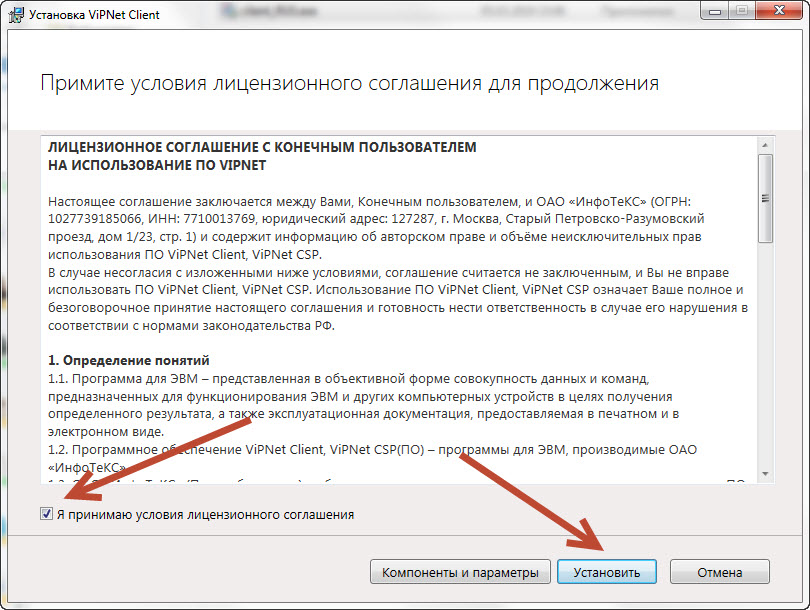 3 Нажмите кнопку «Установить», чтобы установить все компоненты программы ViPNet Client с параметрами по умолчанию.Если появилось окно Обнаружены проблемы совместимости, выполните рекомендации, предложенные в этом окне.4 Если после установки потребуется перезагрузить компьютер, появится соответствующее сообщение. Выполните перезагрузку. Не рекомендуется включать сетевой экран Windows во время использования ПО ViPNet Client, так как эти программы могут конфликтовать.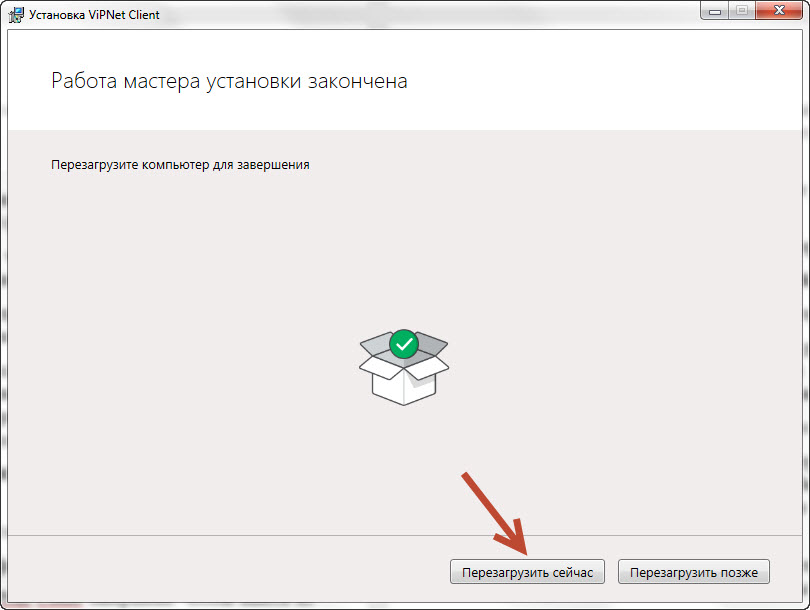 УСТАНОВКА СПРАВОЧНИКОВ И КЛЮЧЕЙ ПОЛЬЗОВАТЕЛЯДля установки справочников и ключей выполните следующие действия:Получите дистрибутив ключей (файл с расширением *.enc)2. Убедитесь, что у вас в локальном хранилище сертификатов Windows установлен закрытый ключ и сертификат, который вы прикладывали к заявке на регистрацию в ГИС ТЭК.3. Убедитесь в том, что работа ViPNet Client завершена. Чтобы выйти из программы, в главном меню программы выберите пункт Файл > Выход.4. Запустите программу ViPNet Монитор появится сообщение о необходимости установки ключевой информации нажмите «ОК»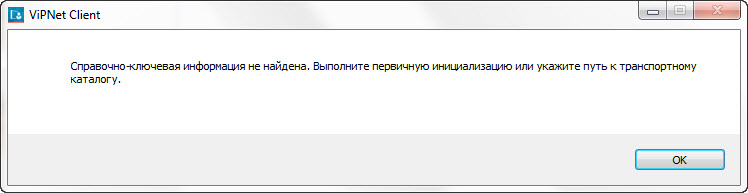 5. В появившемся окне нажмите на кнопку «Настройка…» как показано на рисунке и выберите пункт «Установить ключи»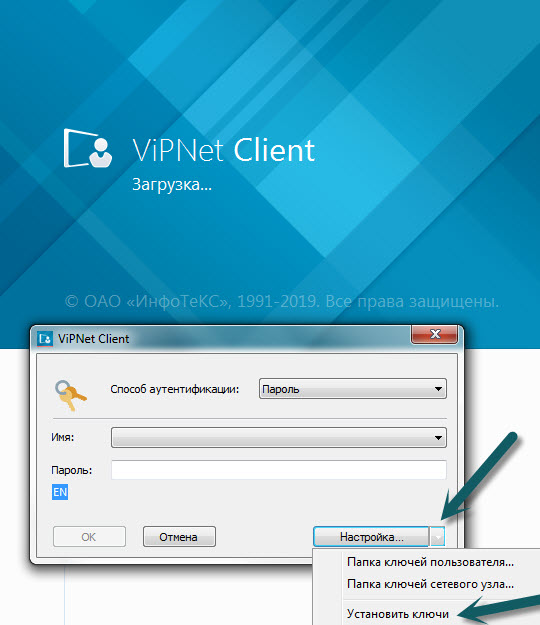 6. В окне установки ключей укажите расположение файла дистрибутива ключей с помощью кнопки «Обзор….» и нажмите кнопку «Установить ключи»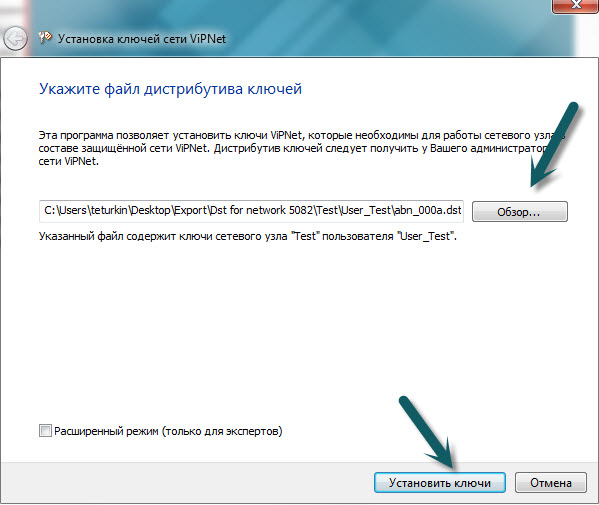 Примечание. Кнопка «Установить» ключи может быть скрыта в том случае, если на компьютере установлено несколько программ ViPNet7. 	Если установка ключей прошла успешно, появится соответствующее сообщение и нажмите кнопку «Закрыть»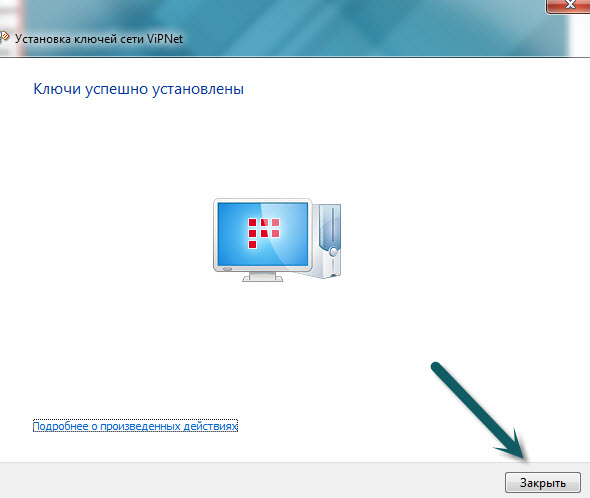 8.  Запустите программу VipNet Монитор и в появившемся окне введите пароль пользователя от программы VipNet полученный при регистрации в ГИС ТЭК и нажмите кнопку «ОК»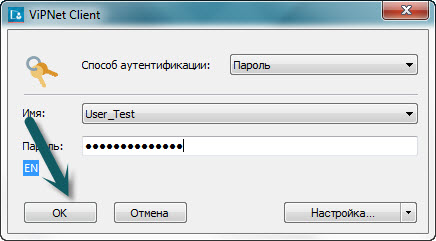 2.4 ПРОВЕРКА ПОДКЛЮЧЕНИЯ К ГИС ТЭК Откройте программу VIpNet Монитор В разделе «Защищенная сеть» (этот раздел выбран по умолчанию) выберете устройство «Coordinator1_hw2000kl_GIS» и нажать на кнопку «Проверить» в появившемся окне в графе статус должно отображаться «Доступен»Если координатор «недоступен» выполните следующее:1. В окне программы VipNet Монитор в меню сервис выберете пункт Настройка приложения.На панели навигации окна «Настройка» выберете раздел «Защищенная сеть» > ip-адреса видимости 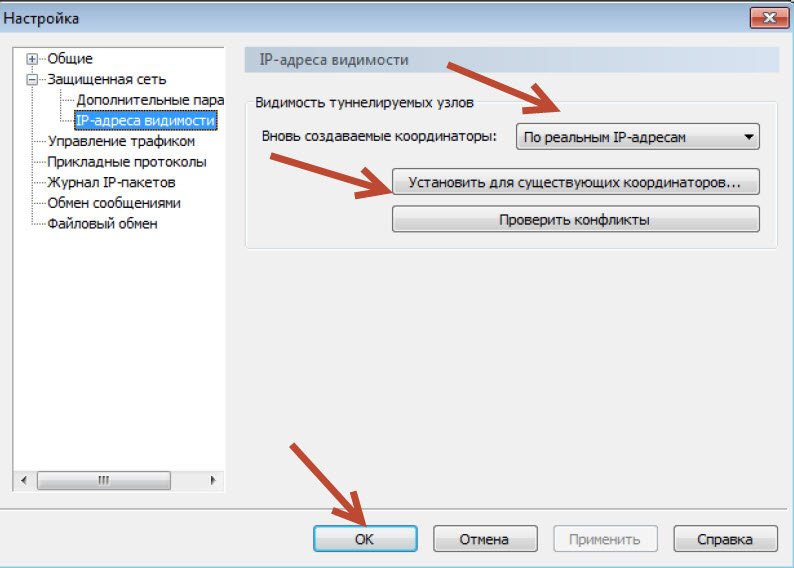 Нажмите на кнопку «Установить для существующих координаторов….» и выберете значение «По реальным IP-адресам»  далее нажмите «ОК».В окне программы VipNet Монитор в меню сервис выберете пункт Настройка приложения.На панели навигации окна «Настройка» выберете раздел «Защищенная сеть» нажмите кнопку «Показать дополнительные настройки» и установите значения как показано на рисунке и нажмите «ОК»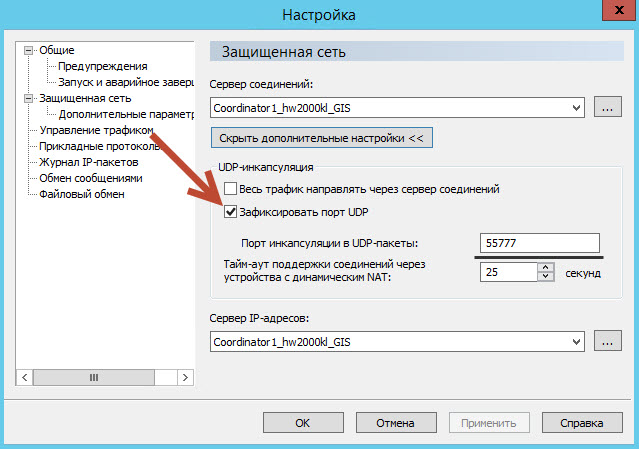 Выполните проверку доступности координатора еще раз.УСТАНОВКА НЕСКОЛЬКИХ DST ФАЙЛОВ НА ОДНОМ КЛИЕНТЕВ текстовом документе, который находится в одной директории с DST файлом содержится имя ViPNet Client на котором зарегистрирован пользователь.Для установки справочников и ключей нескольких пользователей на одном компьютере выполните следующие действия:1 Для каждого нового пользователя получите дистрибутив ключей у администратора сети ViPNet.2 Выполните установку справочников и ключей для одного пользователя.Затем войдите в программу ViPNet, используя данные для аутентификации этого пользователя.3 Выполните установку справочников и ключей для следующего пользователя.4 Войдите в программу ViPNet, используя данные для аутентификации первого пользователя. Дождитесь принятия обновлений на узле. Как правило, это занимает 5-30 минут.Завершите работу с программой и войдите снова, используя данные для аутентификации второго пользователя.5 При необходимости повторите шаги 3-4 для установки справочников и ключей для других пользователей.В результате в окне входа в программу в списке учетных записей будут отображаться пользователи, справочники и ключи которых вы установили.ДЕЙСТВИЯ ПРИ КОМПРОМЕТАЦИИ КЛЮЧЕЙПод компрометацией ключей подразумевается утрата доверия к тому, что используемые ключи обеспечивают безопасность информации (целостность, конфиденциальность, подтверждение авторства, невозможность отказа от авторства).Основные события, при которых ключи можно считать скомпрометированными, перечислены ниже:1	Посторонним лицам мог стать доступным файл дистрибутива ключей.2	Посторонним лицам могло стать доступным внешнее устройство с ключами пользователя.3	Посторонним лицам мог стать доступным пароль пользователя, и эти лица могли иметь доступ к компьютеру пользователя.4	Посторонние лица могли получить неконтролируемый физический доступ к ключам пользователя, хранящимся на компьютере.5	На компьютере, подключенном к сети, не установлена программа ViPNet Монитор или в программе была отключена защита трафика.6	Был уволен сотрудник, имевший доступ к ключам.7	Документ подписан аннулированным сертификатом, находящимся в списке аннулированных сертификатов.8	Случаи, когда нельзя достоверно установить, что произошло с ключевой информацией.При наступлении любого из перечисленных выше событий:•	Немедленно прекратите работу на компьютере и сообщить о факте компрометации (или предполагаемом факте компрометации) службе технической поддержки ГИС ТЭК.СМЕНА ВНЕШНЕГО IP-АДРЕСА КООРДИНАТОРА12 октября 2020 года произошла плановая смена внешнего ip-адреса координатора. Если по каким-либо причинам ViPNet клиента не получили обновленные справочники и ключи, то статус координатора в клиенте перешел в статус «Недоступен» для подключения координатора к новому ip-адресу необходимо выполнить следующие действия Откройте ViPNet клиент перейдите на вкладку «Межсетевой экран» 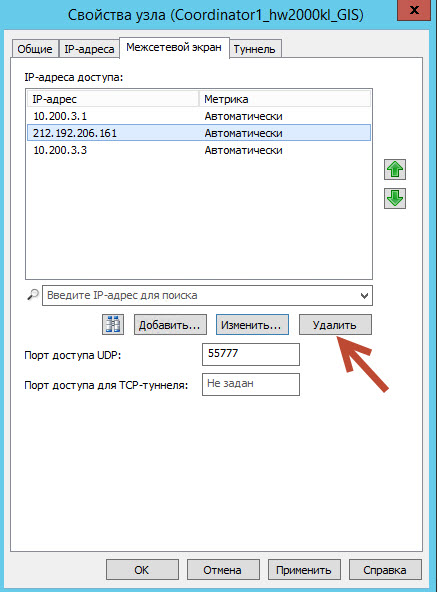 На вкладке «Межсетевой экран выделите неиспользуемый ip-адрес 212.192.206.161 и нажмите на кнопку «Удалить».Появится сообщение с предложением удалить ip-адрес, нажмите «Yes»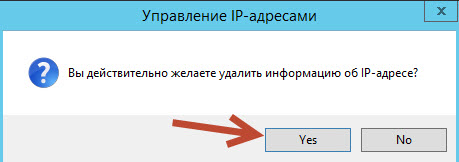 Далее нажмите на кнопку «Добавить….» 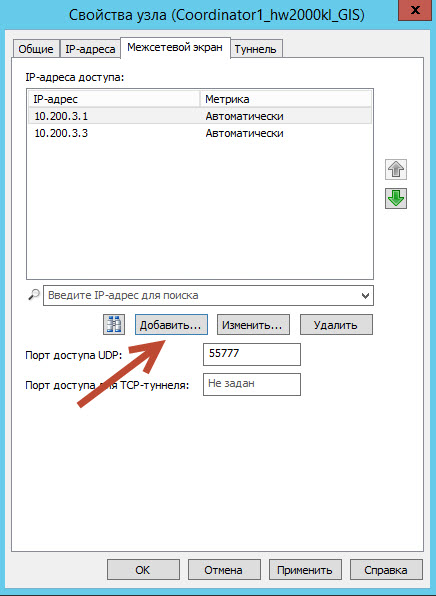  Введите новый ip-адрес 45.139.40.1 и нажмите кнопку «Ок»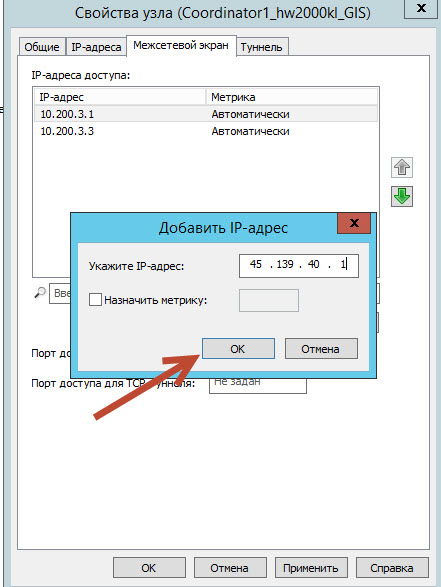 Далее нажмите «Применить» и перезагрузите компьютер, если после выполнения этих действия статус координатора не поменялся убедитесь в том, что на межсетевом оборудовании вашей организации разрешен трафик с адреса 45.139.40.1 по портам которые указаны в настоящей инструкции.